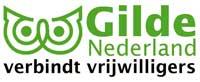 Aanvraagformulier Zilveren GildespeldWie wilt u voordragen voor Zilveren Gildespeld?Vul hier de gegevens in van de kandidaat.PersoonsgegevensAdresPartnerVul hier uw eigen gegevens inGegevens GildeAdresAanvrager:Contact:Wie ondersteunen dit voorstel?Ondersteuner 1:Ondersteuner 2:Ondersteuner 3:Waaruit blijkt dat kandidaat de Zilveren Gildespeld verdient?De Zilveren Gildespeld wordt uitsluitend uitgereikt aan natuurlijke personen wegens specifieke en/of bijzondere verdiensten indien minimaal twee van de drie genoemde verdiensten van toepassing zijn gedurende een periode van minimaal 5 jaar.een kandidaat binnen de Gilde-organisatie plaatselijk of regionaal verantwoordelijkheden heeft gedragen en bekwaamheden heeft getoond op bestuurlijk of coördinatie niveau, die hebben geleid tot een betere positionering en naamsbekendheid van het Gilde of aan zienlijke verhoging van het activiteitenniveau.een kandidaat binnen de Gilde-organisatie specifieke/nieuwe activiteiten dusdanig heeft ontwikkeld en ten uitvoer gebracht, dat daaraan een duidelijk aantoonbare meerwaarde kan worden toegekend voor de (lokale) samenleving en het gilde.een kandidaat binnen de Gilde-organisatie die aantoonbaar samenwerking heeft ontwikkeld met andere (lokale) maatschappelijke organisaties zoals bijvoorbeeld vrijwilligerscentrale, welzijnsorganisaties, VVV, gemeente of met andere gilden.Verdiensten Dag van de uitreikingDe Zilveren Gildespeld wordt door het lokale Gilde zelf uitgereikt of wellicht bij een bijzondere gelegenheid.Bijzondere gelegenheidDe kosten van de aanschaf van de speld worden gedeeld door Gilde Nederland met het aanvragende Gilde. Ondertekening			Hierbij verklaar ik bovenstaande naar waarheid te hebben ingevuld.Voornaam:Tussenvoegsel(s):Achternaam:GeslachtGeboortedatum:Geboorteplaats:Straat:Huisnummer:Postcode:Woonplaats:Heeft de kandidaat een partner?:Naam partner Relatie tot kandidaat:▢ Getrouwd
▢ Geregistreerd partner
▢ Samenwonend
▢ PartnerGilde:Straat:Huisnummer:Postcode:Woonplaats:Woonplaats:Voornaam:EugèneTussenvoegsel(s):Achternaam:Telefoonnummer:E-mailadres:Voornaam:Tussenvoegsel(s):Achternaam:UrsemE-mailadres:Voornaam:Tussenvoegsel(s):Achternaam:E-mailadres:Voornaam:Tussenvoegsel(s):Achternaam:E-mailadres:Beschrijf hierna de verdiensten en houd hierbij rekening met de volgende punten:Wat heeft de kandidaat gedaan dat verder gaat, dan wat normaal van iemand wordt verwacht.Geef aan wat de bijzondere, of de buitengewone prestaties van de kandidaat zijn of zijn geweest.Welke samenwerking heeft de kandidaat ontwikkeld? Wat is het belang van de verdiensten van de kandidaat voor de samenleving?Toelichting:Datum:Locatie:Toelichting:Plaats: 	Datum:Handtekening: